MODULO GIOCATRICI A DISPOSIZIONE – SERIE A FEMMINILE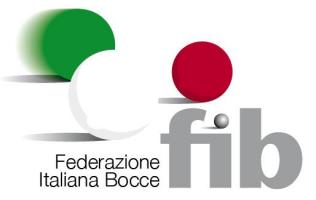 FEDERAZIONE ITALIANA BOCCE
SPECIALITÀ VOLO
VIA VITORCHIANO 113/115 – 00189 ROMAtecnico@federbocce.it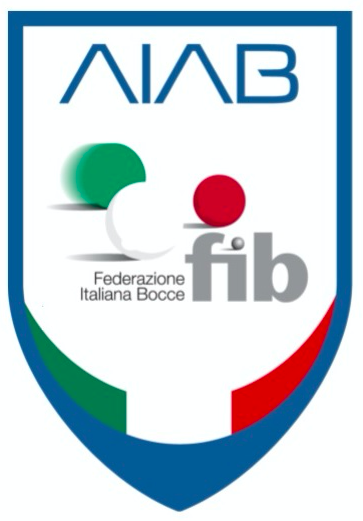 SOCIETA’COMITATODATASERIEAFINCONTRONCOGNOME E NOMECATU21TESSERANCOGNOME E NOMECATU21TESSERA162738495PROVACAMPOATLETECOMBINATOPRIMO INDIVIDUALESECONDO INDIVIDUALEPRIMA COPPIASTAFFETTAPRIMO PRECISIONESECONDO PRECISIONEPROGRESSIVOSECONDA COPPIATERZO INDIVIDUALEQUARTO INDIVIDUALETERZA COPPIAALLENATORE TECNICOTESSERAFIRMAVICE ALLENATORETESSERADIRIGENTE ACCOMPAGNATORETESSERAFIRMACOLLABORATORETESSERA